Processing An Order Using An Account Balance1. Log into Sales.2. Click the Maintenance Icon. (Image 2) 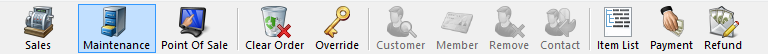 Image 23. Search for the customer by entering the Order # or the customer’s Last Name. Then click the appropriate green check mark. Double click the correct order to bring up order contents on the Item Summary page. (Image 3)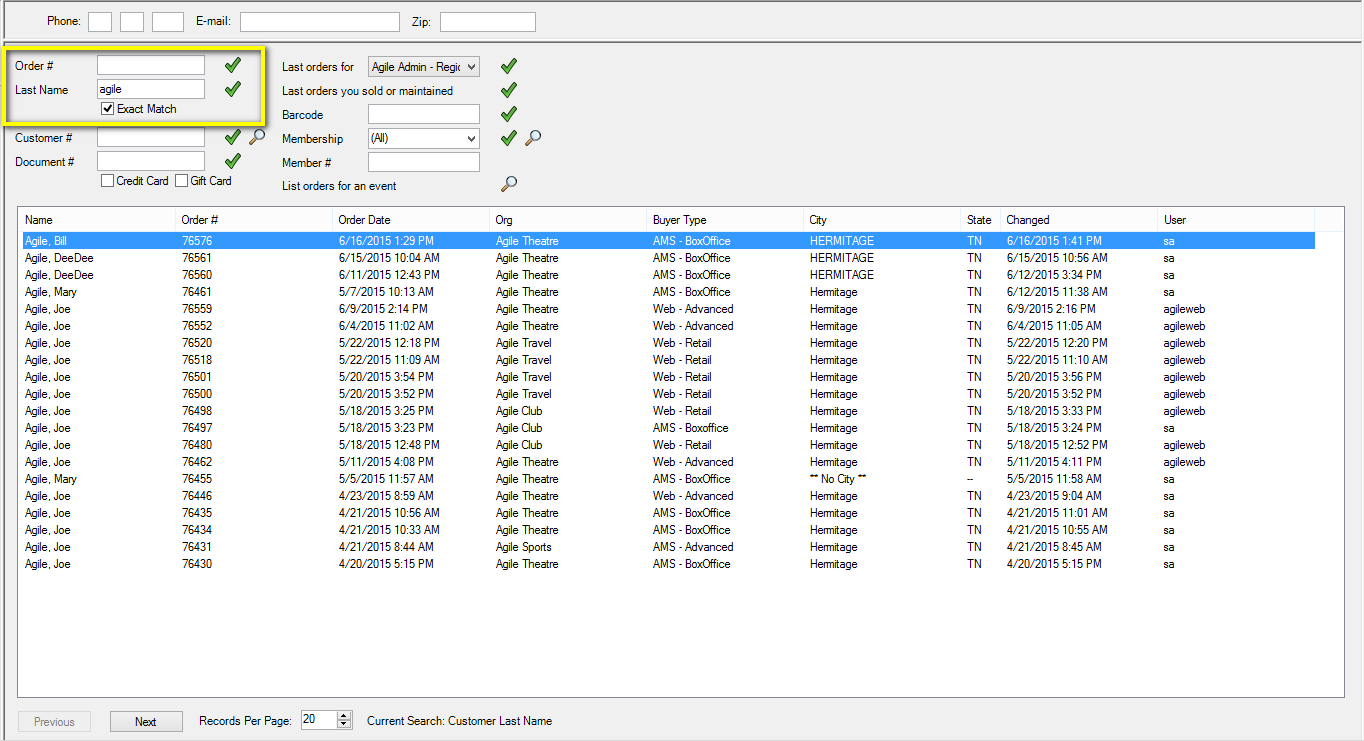 Image 34. Your order should have an Account Balance visible in the upper right-hand corner. (Image 4)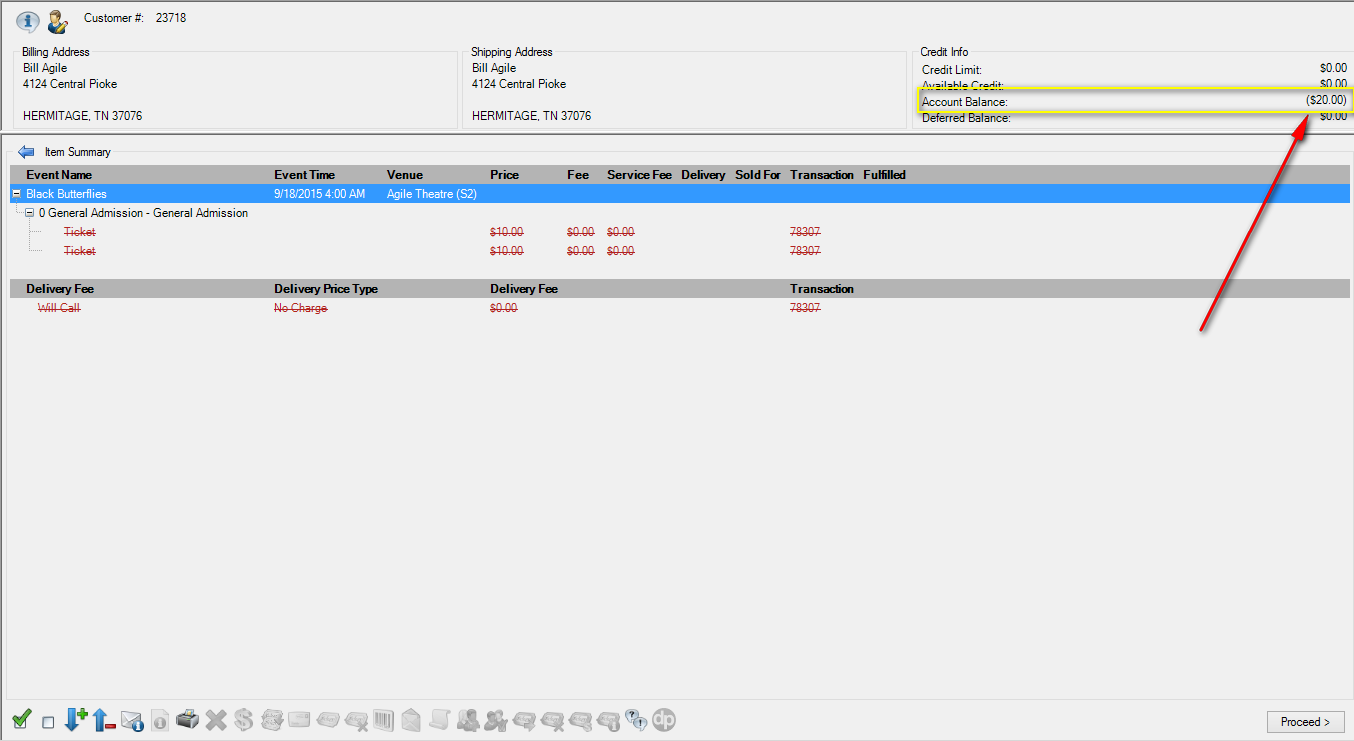 Image 45. Click on the Payments icon  at the top of the page to verify the refund method. If it has been done through Account Balance, you will see the line item. (Image 5)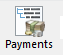 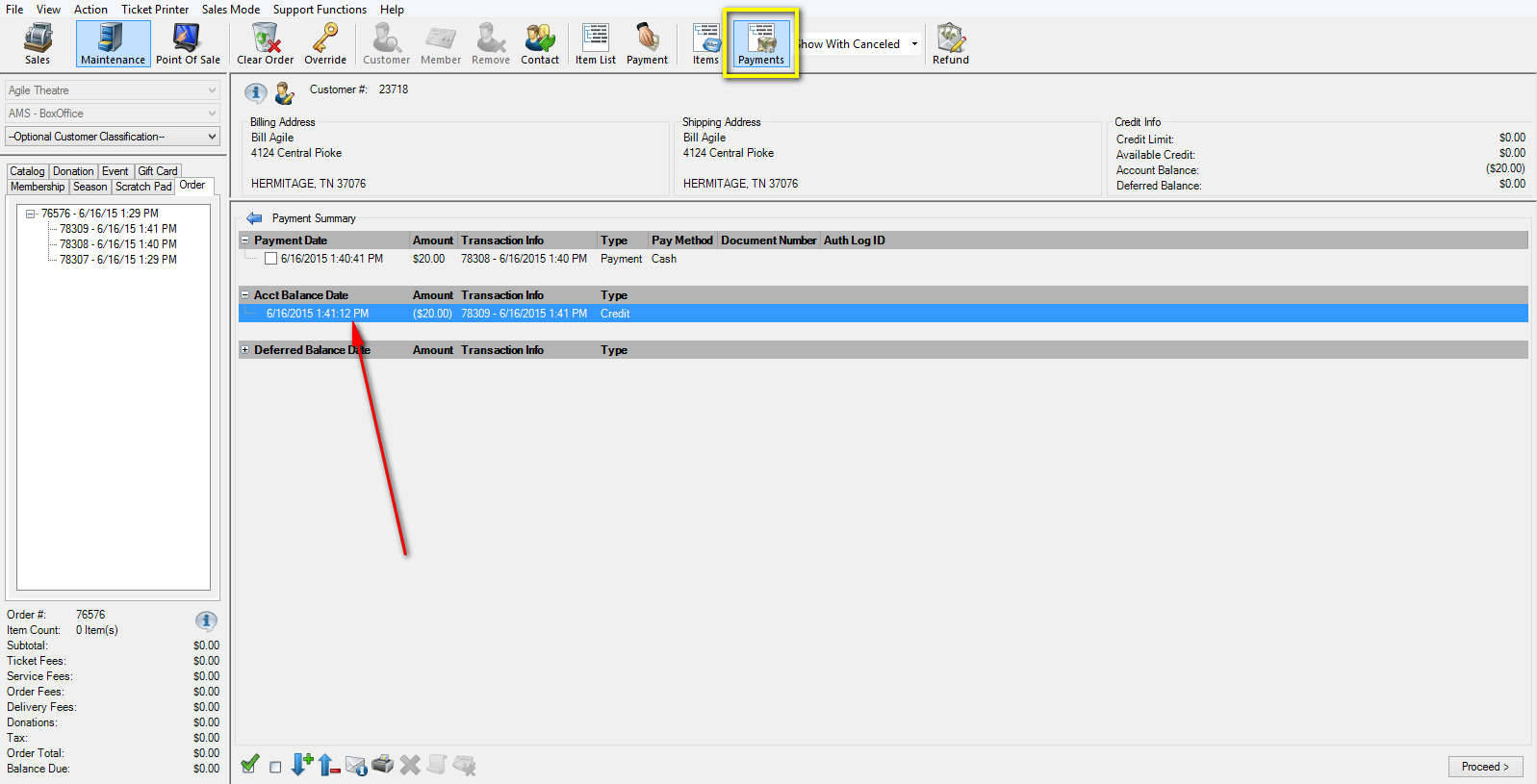 Image 56. Off to the side, select the Event tab and then the Line Item you wish to sell. (Image 6)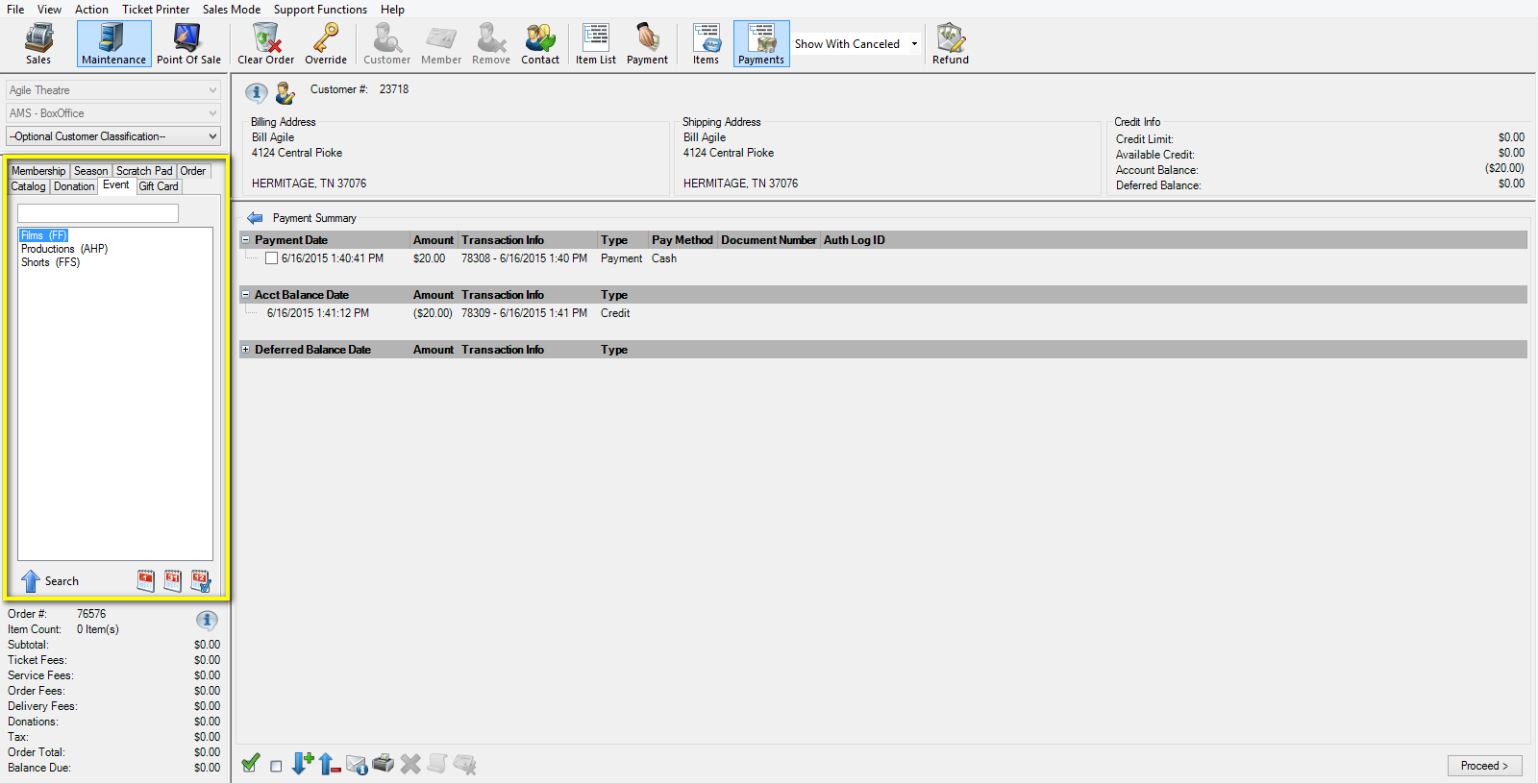 Image 67. Select the event or show from the list on the right. Add the quantity of tickets for your new event. Then click Proceed. (Image 7)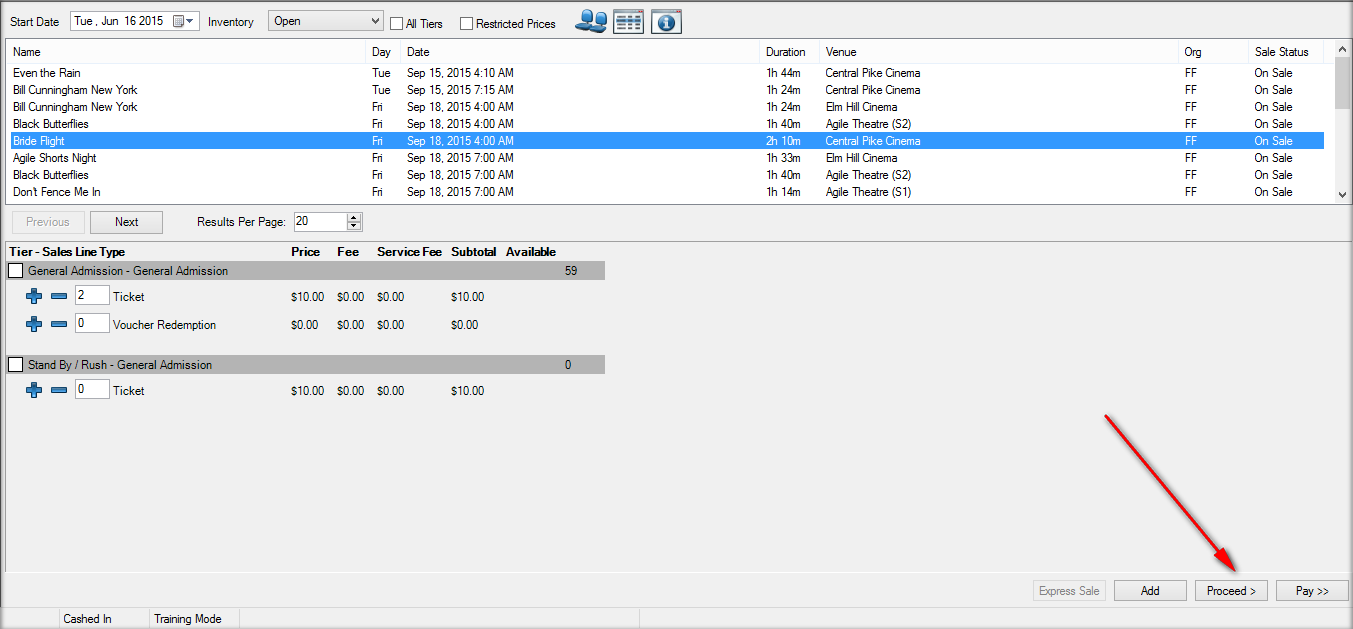 Image 78. You will then be brought back to the Line Item Summary, from there click Proceed. (Image 8) 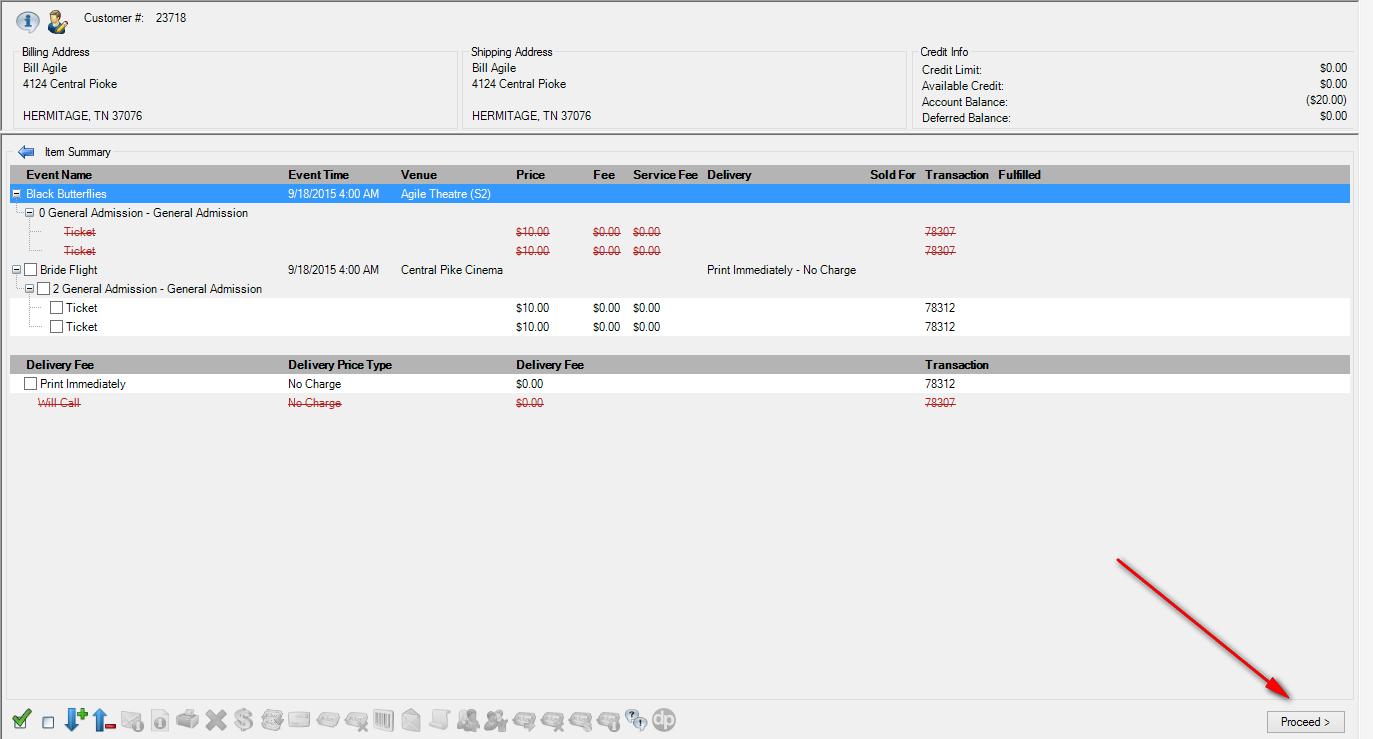 Image 89. On the Payment Information page under payment method select Apply Account Balance up to ...this will apply the Account balance to the new tickets. If the Account Balance only partially covers the full payment due, click Apply Payment. Then pay the remaining balance as normal. Click Finalize. (Image 9) 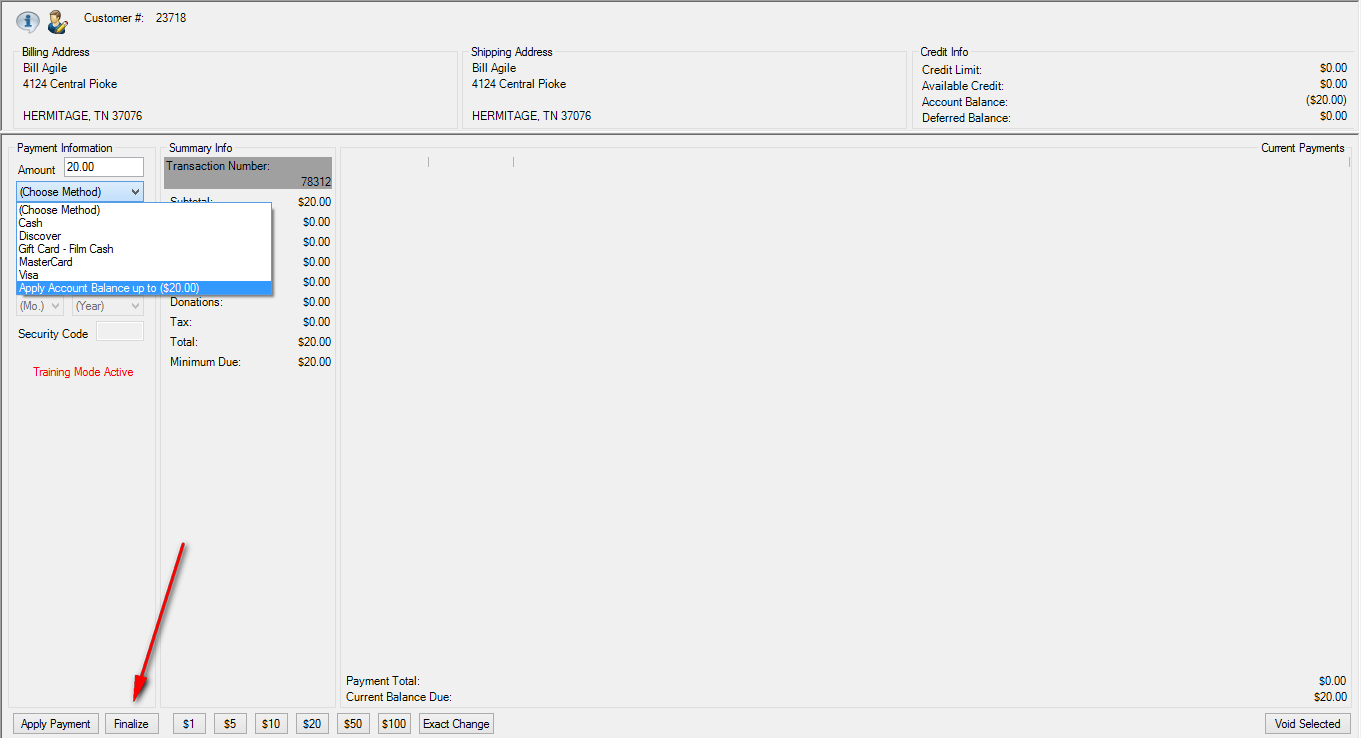 Image 9